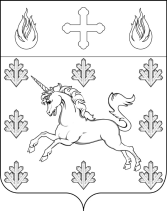 СОВЕТ ДЕПУТАТОВ ПОСЕЛЕНИЯ СОСЕНСКОЕ РЕШЕНИЕ14 ноября 2019 года № 30/6Об утверждении графика отчетов депутатов Совета депутатов поселения Сосенское перед избирателями и жителями поселения Сосенское об итогах деятельности депутатов за 2019 год В соответствии с Федеральным законом от 6 октября 2003 года № 131-ФЗ «Об общих принципах организации местного самоуправления в Российской Федерации», Законом города Москвы от 6 ноября 2002 года № 56 «Об организации местного самоуправления в городе Москве», Уставом поселение Сосенское, Решением Совета депутатов поселения Сосенское от 20 октября 2016 года № 60/6 «Об утверждении Порядка проведения отчета депутата Совета депутатов поселения Сосенское перед избирателями и жителями поселения Сосенское»,Совет депутатов поселения Сосенское решил:Утвердить график отчетов депутатов Совета депутатов поселения Сосенское перед избирателями и жителями поселения Сосенское об итогах деятельности депутатов за 2019 год (приложение).Определить местом проведения отчетов депутатов Совета депутатов поселения Сосенское перед избирателями и жителями поселения Сосенское:Конференц-зал по адресу: пос. Газопровод, д.18, корп.1.Здание Администрации поселения Сосенское по адресу: пос. Коммунарка, ул. Александры Монаховой, двлд. 30, стр. 1.  Депутатам Совета депутатов поселения Сосенское, не позднее 3 дней со дня проведения отчета, направить протокол встречи в Совет депутатов поселения Сосенское.  Опубликовать настоящее Решение в газете «Сосенские вести» и разместить на официальном сайте органов местного самоуправления поселения Сосенское в информационно-телекоммуникационной сети «Интернет». Настоящее Решение вступает в силу со дня его официального опубликования.  Контроль за исполнением настоящего Решения возложить на Главу поселения Сосенское Бармашева К.О. Глава поселения Сосенское						       К.О. БармашевПриложениек Решению Совета депутатов поселения Сосенскоеот 14.11.2019 г. № 30/6График отчетов депутатов Совета депутатов поселения Сосенское перед избирателями и жителями поселения Сосенское об итогах деятельности депутатов за 2019 год№п/пФИО депутатаИзбирательныйокругМесто отчетаДата и время отчетаПримечанияДолбешкина Татьяна Александровна1 округпос. Коммунарка, ул. Александры Монаховой, двлд. 30, стр. 1, каб. 11017.12.201917:00Долженков  Василий Михайлович1 округпос. Коммунарка, ул. Александры Монаховой, двлд. 30, стр. 1, каб. 11017.12.201917:00Пирожникова  Елена  Вячеславовна1 округпос. Коммунарка, ул. Александры Монаховой, двлд. 30, стр. 1, каб. 11017.12.201917:00Черепанова  Наталия Владимировна1 округпос. Коммунарка, ул. Александры Монаховой, двлд. 30, стр. 1, каб. 11017.12.201917:00Голуб Кирилл Юрьевич2 округпос. Коммунарка, ул. Александры Монаховой, двлд. 30, стр. 1, каб. 11019.12.201919:00Гуревич Дмитрий Леонидович2 округпос. Коммунарка, ул. Александры Монаховой, двлд. 30, стр. 1, каб. 11019.12.201919:00Гущина Ирина Евгеньевна2 округпос. Коммунарка, ул. Александры Монаховой, двлд. 30, стр. 1, каб. 11019.12.201919:00Подыганова Ольга Михайловна2 округпос. Коммунарка, ул. Александры Монаховой, двлд. 30, стр. 1, каб. 11019.12.201919:00Островская Елена Антоновна3 округпос. Коммунарка, ул. Александры Монаховой, двлд. 30, стр. 1, каб. 11019.12.201918:00 Петрякова  Людмила Алексеевна3 округпос. Коммунарка, ул. Александры Монаховой, двлд. 30, стр. 1, каб. 11024.12.201918:00Семашко Павел Павлович3 округпос. Коммунарка, ул. Александры Монаховой, двлд. 30, стр. 1, каб. 11019.12.201918:00Яценко Виктория Викторовна3 округпос. Коммунарка, ул. Александры Монаховой, двлд. 30, стр. 1, каб. 11024.12.201918:00Бармашев Кирилл Олегович4 округпос. Коммунарка, ул. Александры Монаховой, двлд. 30, стр. 1, каб. 11020.12.201919:00Белозерова Елена Владиславовна4 округпос. Коммунарка, ул. Александры Монаховой, двлд. 30, стр. 1, каб. 11020.12.201919:00Карпеткин     Андрей Александрович4 округпос. Коммунарка, ул. Александры Монаховой, двлд. 30, стр. 1, каб. 11020.12.201919:00Утва Татьяна Михайловна4 округпос. Коммунарка, ул. Александры Монаховой, двлд. 30, стр. 1, каб. 11020.12.201919:00